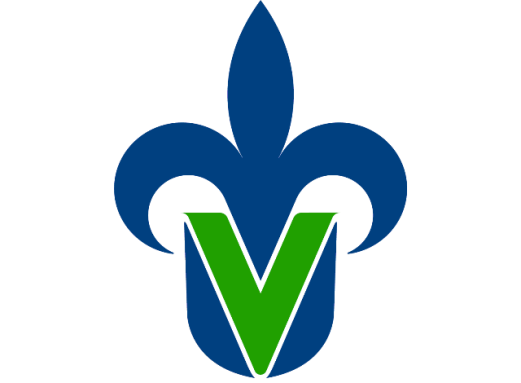 Historia de la Facultad de Pedagogía de la Universidad Veracruzana en la Región Poza Rica-Tuxpan * Ariel Rivera Torres Siendo Rector de  el Lic. Roberto Bravo Garzón y Director del Área Académica de Humanidades el Lic. Aureliano Hernández Palacios, inicia la Facultad de Pedagogía su labor el 1° de Septiembre de 1980, como una alternativa más que ofrece nuestra máxima Casa de Estudios, acorde con la política educativa nacional para descentralizar y diversificar las instituciones de Educación Superior, pretendiendo ofrecer más y mejores oportunidades a la juventud de la región norte del Estado de Veracruz.Junto con ella abrieron sus puertas otras 8 Facultades: Arquitectura, Ingeniería Electrónica y Comunicaciones, Psicología, Odontología y el Centro de Idiomas extranjeros en Poza Rica.  Medicina Veterinaria y Zootecnia, Contaduría, Biología, Agronomía en Tuxpan.En el inicio de sus actividades  de Pedagogía estuvo ubicada en las Instalaciones de  de Trabajo Social en  12, Nº 215, Col. Cazones, fue hasta octubre de 1992 que se traslado la administración y todos sus grupos al edificio actual en la misma dirección.PRIMER DIRECTORSu primer Directora  fue la Mtra. Adela Beatriz Del Toro Ponce (+) durante 1980 a 1984. La Facultad inicia sus labores con dos grupos: 101 y102. Para Octubre de ese mismo año se autoriza por parte de Rectoría, la apertura de un tercer grupo el 103.El grupo 101 turno matutino se integró con 50 con alumnos egresados de la Escuela de Iniciación Universitaria Área de Humanidades de la misma Universidad Veracruzana, cuyo requisito era no haber reprobado ninguna materia y que habían elegido como opción en el examen de selección la carrera de pedagogía.El grupo 102 del turno vespertino se constituye con alumnos que reprobaron alguna materia en examen ordinario o extraordinario de  de iniciación Universitaria, en este caso la matricula fue de 40 alumnos aproximadamente.Como se dijo a un mes de iniciadas las actividades se autoriza un tercer grupo en el turno matutino, el 103 formado por aquellos alumnos que presentaron exámenes a titulo de suficiencia y regularización en el propedéutico. Como este era reducido se invita a los alumnos del 101 y 102 a integrarse al grupo 103, de manera que los tres grupos quedaran con un máximo de 40 alumnos.PLAN DE ESTUDIOS 1977En este periodo para poder ingresar a la Licenciatura en Pedagogía era requisito indispensable haber cursado un año de Iniciación Universitaria (Propedéutico). La Facultad formaba a sus estudiantes con el Plan de Estudios 1977 bajo un modelo de enseñanza modular integrado por las siguientes áreas: Didáctica y Currículum, Investigación, Orientación y Administración. FORMA DE TITULACIÓNLa única forma de titulación en el Plan 1977 era por Tesis.MAESTROS FUNDADORESLos maestros fundadores de esta Facultad junto con la Mtra. Adela Beatriz Del Toro Ponce fueron: Mtro. Ángel Moreno Boa, Dra. Guadalupe Elvira Guerrero Rodríguez, Mtra. Santa Isabel Torres García, Mtra. Cándida Hernández Báez, Lic. Leni Sisson Juárez. Y ocupando el cargo de Secretaria de Confianza la Lic. Silvia García Moreno (Jubilada) y Secretaria Administrativa Socorro Rangel Orta (+).Se obtienen las primeras 2 plazas de Profesor de Tiempo Completo de la Mtra. Adela Beatriz Del Toro Ponce y la C. a Dr. Guadalupe Elvira Guerrero Rodríguez.SEGUNDO DIRECTORAl quedar vacante la Dirección por renuncia de la Mtra. Del Toro Ponce, la Rectoría comisiona para atender la Dirección en forma Interina a la Lic. Silvia Zamora Sánchez (septiembre-noviembre de 1984) en tanto la Junta Académica de la Facultad seleccionara una terna entre los profesores de la planta docente.TERCER DIRECTOREs sustituida por el Mtro. Fernando Gutiérrez Calderón (+) a partir de diciembre de 1984, al ser nombrado por el Rector de una terna nombrada por la Junta Académica, durando en el cargo hasta junio de 1992. Se autoriza nombrar una Secretaria de Facultad, invitándose a la Mtra. Areli Cruz Nolasco para hacerse cargo de dichas labores.SEGUNDO DE PLAN DE ESTUDIOS 1990En 1990 se implementa un nuevo Plan de Estudios de diez semestres por terminación del ciclo del Propedéutico como requisito de ingreso y así poder recuperar algunas materias útiles para el Programa Educativo. El estudiante obtenía el grado de Licenciatura, después de haberla cursado en un periodo de 5 años asistiendo a todas las asignaturas del plan de estudios vigente. Desaparecían las áreas modulares y se abría un abanico de materias relacionadas de manera horizontal y vertical, dando una idea de formación piramidal.FORMA DE TITULACIÓN Con el Plan 1990 todos los egresados pueden titularse  a través de la presentación de una de las diferentes modalidades como Tesis, Tesina, Monografía, Memoria o con la presentación del Examen General de Licenciatura (EGEL) en Pedagogía  del CENEVAL. Y el Consejo Universitario General aprueba la opción por haber cursado una Especialidad o el 50% de una Maestría.En este periodo se promovieron como Profesor de Medio Tiempo a los docentes Mtro. Fernando Gutiérrez Calderón, Psic. Francisco Pérez Hernández, Lic. Nora Virginia Vincent Torres y al Lic. Zenón Ramírez García. AUDITORIO DE HUMANIDADESEn 1985 los estudiantes de Pedagogía gestionan la construcción del Auditorio de Humanidades con la intención de utilizarlo en  actividades culturales y del séptimo arte. Lo autoriza el Rector Carlos Manuel Aguirre Gutiérrez, quedando concluida la obra negra en 1987.CUARTO DIRECTORDe 1992-1995 asume la Dirección el C. Dr. Ariel Rivera Torres por primera ocasión. La normatividad marcaba como duración de 4 años en el cargo de Director, sin embargo es modificada por el H. Consejo Universitario General quedando de tres años. Nombra como Secretaria de la Facultad  a la Mtra. Marcela Mastachi Pérez. Todas las actividades académicas y administrativas se trasladan, en octubre de 1992, al edificio que actualmente dispone la Facultad de Pedagogía.Durante este período se implementó una nueva modalidad  para obtener el grado de Licenciatura en Pedagogía aprobada en el Consejo Universitario General: el estudiante que lograse aprobar todas las materias que comprendían el Plan de estudios vigente con promedio general de 9 sin haber reprobado ninguna materia con carácter extraordinario, lograría obtener título profesional automáticamente, incrementando notablemente el índice de titulación. INAUGURACIÓN DEL AUDITORIO DE HUMANIDADESEn 1993 durante una visita del Rector Lic. Emilio Gidi Villarreal para inaugurar los cubículos y el Departamento de Orientación Educativa, se le plantea por parte de padres de familia, representantes estudiantiles y Directivos la necesidad de continuar la obra del Auditorio y equiparlo. Lo autoriza, concluyéndose e inaugurándose en 1995. A partir de ese momento cambia de Auditorio de Humanidades al nombre de Auditorio “Mtra. Adela Beatriz Del Toro Ponce” en homenaje a la fundadora y primera Directora de la Facultad a propuesta de las Juntas Académicas de la Facultad de Trabajo Social y de la Facultad de Pedagogía. Se gestionan 3 Plazas de Profesor de Tiempo Completo para cubrir necesidades académicas, las cuales ganan por concurso las Maestras Areli Cruz Nolasco, Santa Isabel Torres García y Nora Virginia Vincent Torres. Posteriormente 2 plazas más ganando el C. a Dr. Ariel Rivera Torres y la Dra. Noemí Hernández Ruiz.De 1995-1998 cumple su segundo periodo como Director  por haber sido reelegido el C. Dr. Ariel Rivera Torres, ocupando la Secretaría de la Facultad  la Mtra. Laura Terán Delgado. Este periodo se caracterizó por las evaluaciones y modificaciones al Plan de Estudios,  se realizó la revisión de los programas valorando su pertinencia, iniciando los primeros trabajos para  implementar un Nuevo Modelo Educativo. Se creó el primer Cuerpo Académico de la Facultad.Se convocan otras 2 plazas de Profesor de Tiempo Completo y las gana la Mtra. María de los Ángeles Silva Mar y la Dra. Adoración Barrales Villegas.QUINTO DIRECTORDe enero de 1999 a septiembre de 2002, la Dra. Adoración Barrales Villegas, es ungida como Directora y como Secretaria de Facultad a  Dylia Animas Salazar, quien al año es sustituida por Mtra. Juana Elena Guzmán Valdez.TERCER PLAN DE ESTUDIOS 2000Luego de dos años en la revisión y evaluación del Plan de Estudios del programa académico, en el año 2000, da inicio la implementación del Nuevo Modelo Educativo luego de una ardua negociación con la representatividad sindical para la garantía de los derechos laborales de los agremiados a FESAPAUV;  la propuesta de este modelo educativo permite al estudiante elegir los créditos y las experiencias educativas que desea cursar ofreciéndole la oportunidad de trazar su trayectoria académica y cursar la carrera en un plazo mínimo de 7 semestres años o máximo de 12 según sus necesidades.Se instituye por primera vez el servicio de tutorías a todos los estudiantes del programa académico, participando todos los docentes de tiempo completo y por horas en este proceso de acompañamiento.FORMA DE TITULACIÓNEn el Plan de estudios 2000 se incluye la Experiencia Recepcional, al cursarla de manera obligada todos los alumnos egresan ya titulados, cumpliendo además con el Servicio Social y los 381 créditos. La Facultad cumple sus primeros 20 años de fundada, celebrándose con dos eventos académicos de relevancia, uno el Congreso Internacional y un  Simposium  Internacional "Retos y  Perspectivas de la Pedagogía".Se inaugura el Aula Magna “Mtro. Fernando Gutiérrez Calderón” en honor y reconocimiento a quien había sido Director de nuestra institución. Se adecua el piso de las aulas por necesidades del Modelo Educativo Integral y Flexible (MEIF), se construyen 1 aula en la planta baja, 1 área para 6 cubículos en la primera planta así como el área de archivo para el control escolar. La plantilla docente se ve fortalecida con 2 Profesores de Tiempo Completo más como la Mtra. María Dylia Animas Salazar y la Mtra. Antonia Rodríguez Badillo, quienes ganan por concurso dichas plazas, así como la plaza de técnico académico para el centro de cómputo ocupada por el CP Alberto Arriaga Parada.Se incrementó el número de grupos de inglés para abatir el rezago de los estudiantes inscritos al plan 90 llegándose a impartir hasta 8 cursos por semestre.SEXTO DIRECTORA partir de Octubre del año 2002, por renuncia de ,  Elena Guzmán Valdez asume y realiza las actividades propias de  de manera interina y de la Secretaría de acuerdo a la normatividad vigente, hasta Diciembre del mismo año.SEPTIMO DIRECTORA partir de enero del año 2003-Marzo de 2007,  funge por tercera ocasión como Director el C. Dr. Ariel Rivera Torres y como Secretaria de la Facultad  la Mtra. Juliana González Piñeiro.Se crea el Laboratorio de Nuevas Tecnologías dotándolo de 25 PC y se equipa con 30 PC el Centro de Cómputo del Área de Humanidades. La Universidad Veracruzana dota de internet inalámbrico a la Facultad. En este periodo la Facultad participa en la fundación de la Asociación Nacional de Facultades de Pedagogía en la ciudad de Mérida, Yucatán y posteriormente también participa en la fundación del organismo acreditador de nuestra profesión  Comité para la Evaluación de los Programas de Pedagogía y Educación (CEPPE) en la ciudad de Villahermosa, Tabasco. Y parte de la planta docente se integra al Colegio Nacional de Pedagogía.Estas acciones dan inicio a conformar un equipo de trabajo con miras a lograr el reconocimiento de los CIIES. EL Consejo Técnico tuvo a bien nombrar al Dr. Alejandro Vera Pedroza y la Mtra. Areli Cruz Nolasco como Coordinadores de dicho proceso.Ganan por concurso 6 plazas de Profesores de Tiempo Completo docentes: el Dr. Alejandro Vera Pedroza, Mtro. Armando Arrieta Granados, Mtro. Ángel Moreno Boa, Dra. Rosario Landín Miranda, la Dra. Mayté Pérez Vences y la Mtra. Irene Arciga Solorio.El Rector Raúl Arias Lovillo hace entrega de las 2 primeras medallas al Mérito Universitario “Adolfo Suárez Trujillo” en la historia de la Universidad Veracruzana  a   los egresados de la Facultad de Pedagogía Poza Rica Jessica Badillo Guzmán y Ascensión Sarmiento Santiago, por haber aprobado con promedio de diez todas sus materias.OCTAVO DIRECTORAl dejar el cargo en abril de 2007 lo sustituye la Mtra. Juliana González Piñeiro (abril 2007-abril 2011) y nombra como Secretaria de la Facultad a la Dra. Lilia Esther Guerrero Rodríguez. Destacando en este periodo la Acreditación del Programa Educativo por parte del Comité Inter Institucional de Evaluación de la Educación Superior (CIIES) y en 2010 la Acreditación por parte del Comité de Evaluación de los Programas de Pedagogía y Educación (CEPPE).El Rector Raúl Arias Lovillo hace entrega nuevamente de la medalla al Mérito Universitario “Adolfo Suárez Trujillo” a una egresada de la Facultad, Blanca Isabel Selfa Casados, por haber aprobado con promedio de diez todas sus materias. Es menester destacar que en la historia de la Máxima Casa de Estudios de Veracruz solo se han entregado 4 medallas de este tipo y 3 han sido para la Facultad de Pedagogía Poza Rica, lo cual significa un gran orgullo y compromiso para la comunidad académica.La Mtra. Juliana González Piñeiro recibe su nombramiento para un segundo periodo como Directora el 23 de Enero del 2012 nombrando a la Dra. Miriam Alejandre Espinosa como Secretaria de la Facultad.Se oferta por primera ocasión un postgrado en la Facultad, la Maestría en Gestión del Aprendizaje dirigida a todo aquel profesional relacionado con la educación. Incluida en el Programa Nacional de Postgrados de Calidad del CONACyT.Se promovieron como  Profesoras de Tiempo Completo a la Mtra. Marcela Mastachi Pérez, Dra. Marilú Villalobos López y a la Dra. Elba María Méndez Casanova.Actualmente la matrícula es de 669 alumnos.La planta docente ha estado integrada en diferentes momentos por los siguientes profesores, Adela Beatriz Del Toro Ponce (+), Adoración Barrales Villegas,  Alberto Arriaga Parada, Alejandro Espinoza de la Rosa, Alejandro Vera Pedroza, Alfredo Villegas Torres, Alma Sarahí Rosello Luna, Ángel Moreno Boa, Ángel Segura Hernández, Antonia Rodríguez Badillo, Araceli Huerta Chúa, Areli Cruz Nolasco (Jubilada),  Ariel Rivera Torres, Armando Arrieta Granados, Cándida Hernández Báez (Jubilada), Carlos Flores Fuentes, Elba María Méndez Casanova, Elena Solís Aquino (Jubilada), Elodia Ramírez Nieto, Ernesto Solares García, Fernando Gutiérrez Calderón (+), Fernando Velarde Casanova, Francisco Pérez Hernández, Guadalupe Elvira Guerrero Rodríguez, Ignacio Alvarado Castillo, Irene Arciga Solorio, Irma Guadalupe  Arce Parra, Irma Morales Espinosa, Isnarda Cruz Casanova, Jorge Antonio Sánchez Sánchez, José Luis Simbrón Mundo, Juan Ramos Tinoco, Juana Elena Guzmán Valdez, Juana Estela Noriega Peralta, Juliana González Piñeiro, Leni Sisson Juárez,  Lilia Esther Guerrero Rodríguez, María de la Luz Hernández Herrera, María de los Ángeles Silva Mar, María del Rosario Landín Miranda, María Dylia Animas Salazar (Jubilada), María Soledad Barrera Lezama, Marcela Mastachi Pérez, Marilú Villalobos López, Marisol Vázquez Vincent, Mayté Pérez Vences, Miriam Alejandre Espinosa, Noemí Hernández Ruiz (Jubilada),  Nora Virginia Vincent Torres (Jubilada), Regina Dajer Torres, Roberto Tesillos Hernández, Santa Isabel Torres García (Jubilada), Carlos Yee Sánchez y Zenón Ramírez García (Jubilado).La presente ha tratado de ser una memoria colectiva recaba a través de entrevistas, platicas en los Cuerpos Colegiados y egresados, por supuesto con quienes han fungido como Directoras Dra. Adoración Barrales Villegas, Mtra. Juliana González Piñeiro y a los maestros fundadores Mtro. Ángel Moreno Boa y Dra. Guadalupe Elvira Guerrero Rodríguez. Todo ello con el objetivo de preservar los datos más relevantes acontecidos en las etapas vividas  por los diferentes actores en la Facultad de Pedagogía de la Región Poza Rica-Tuxpan desde 1980 a 2012. A todos ellos muchas gracias por su tiempo, aportaciones y evidencias varias. Como la historia sigue vendrán otros a escribirla.Poza Rica de Hidalgo, Veracruz 29 de Octubre de 2012